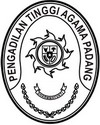 BERITA ACARA PEMERIKSAAN FISIK BARANG PERSEDIAAN (OPNAME FISIK)Nomor : W3-A //PL.O3/VI/2023Nama Satker		: Pengadilan Tinggi Agama Padang	Kode Satker		: 401900UAPPB W 		: Sumatera Barat / 0800UAPPB Es-1 		: Badan Urusan Administrasi/ 01Pada hari ini Jum’at tanggal Tiga Puluh bulan Juni  tahun Dua Ribu Dua Puluh Tiga bertempat di Pengadilan Tinggi Agama Padang, Kami yang bertandatangan di bawah ini Panitia Opname Fisik:Menyatakan bahwa telah melakukan pemeriksaan fisik barang persediaan (opname fisik) Semester 1 tahun 2023 dengan hasil sebagaimana terlampir dalam Hasil Opname Fisik.Demikian Berita Acara Persediaan (Stock Opname) ini dibuat untuk bahan penyusunan Laporan Keuangan Semester 1 Tahun 2023 dan apabila dikemudian hari terdapat kekeliruan akan dilakukan perbaikan sebagaimana mestinya.Tim Pelaksana Pemeriksaan Fisik Barang Persediaan (Opname fisik)1. Efri Sukma					……………………2. Yova Nelindy, A.Md					……………………Mengetahui,Kuasa Pengguna BarangPengadilan Tinggi Agama PadangH. IDRIS LATIF, S.H.,M.H.NIP. 196404101993031002BERITA ACARA PEMERIKSAAN OPNAME FISIK PERSEDIAANNomor : W3-A //PL.03/VI/2023Nama Satker		: Pengadilan Tinggi Agama Padang	Kode Satker		: 401901UAPPB-W 		: Sumatera Barat / 0800UAPPB-E1 		: Badan Peradilan Agama/ 04Pada hari ini Jumat tanggal Tiga Puluh bulan Juni tahun Dua Ribu Dua Puluh Tiga bertempat di Pengadilan Tinggi Agama Padang. Kami  yang bertandatangan di bawah ini, Panitia Opname Fisik Persediaan:Menyatakan bahwa telah melakukan pemeriksaan fisik barang persediaan (opname fisik) Semester 1 tahun 2023 dengan hasil sebagaimana terlampir dalam Hasil Opname Fisik.Demikian Berita Acara Persediaan (Stock Opname) ini dibuat untuk bahan penyusunan Laporan Keuangan Semester 1 Tahun 2023 dan apabila dikemudian hari terdapat kekeliruan akan dilakukan perbaikan sebagaimana mestinya.Tim Pelaksana Pemeriksaan Fisik Barang Persediaan ( Panitia Opname fisik)Ketua 		Efri Sukma 		1. .............................Sekretaris		Yova Nelindy, A.Md.			2. .............................Mengetahui,Kuasa Pengguna BarangPengadilan Tinggi Agama PadangH. IDRIS LATIF, S.H.,M.H.   NIP. 1964041019930310021.Nama:EFRI SUKMA (Pemelihara Sarana dan Prasarana)NIP:19840215 200604 1004Jabatan:Ketua  2.Nama:Yova Nelindy, A.Md (Pengelola Barang Milik Negara)NIP:199305242019032009Jabatan:Anggota1.Nama:EFRI SUKMA (Pemelihara Sarana dan Prasarana)NIP:19840215 200604 1004Jabatan:Ketua  2.Nama:Yova Nelindy, A.Md. (Pengelola Barang Milik Negara)NIP:19930524 201903 2009Jabatan:Sekretaris